Мультиметр-клещи данной серии представляют собой портативный цифровой прибор с разрядностью шкалы 6000 отсчетов, предусматривающий функции автоматического выбора диапазонов, измерения постоянного (DC) и переменного (AC) тока, автоматического выключения. Данный прибор идеально подходит для использования в промышленной сфере, лабораториях, магазинах и для домашнего использования.Для обеспечения максимальной безопасности при работе прибором следует внимательно ознакомится со следующей информацией:1) При измерении напряжения убедитесь в том, что поворотный переключатель прибора не установлен на диапазоны значений тока, сопротивления, температуры, проверки диодов и целостности цепи.2) Будьте особенно внимательны и осторожны при проведении измерений напряжения свыше 50В.3) Избегайте проведение работ с сетями под напряжением.4) Перед проведением измерений сопротивления, емкости, температуры, проверки диодов и целостности цепи убедитесь в том, что электропитание схемы отключено.5) Всегда проверяйте правильность установленного режима и диапазона измерений.6) Будьте особо внимательны и осторожны при использовании мультиметра и токового трансформатора, подключенного к гнездам, при работе с незамкнутой цепью.7) Убедитесь в том, что измерительные провода и термопара находятся в хорошем состоянии, их изоляция не повреждена.8) Запрещается превышать максимально допустимые значения, указанные в руководстве.9) Замену элемента питания и открытие задней крышки прибора необходимо производить только после выключения прибора и отключения измерительных проводов от внешних сетей.10) При работе с прибором расположите пальцы за защитными упорами на измерительных проводах.11) Во избежание получения ошибочных показателей замените элемент питания когда на дисплее появится символ «».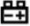 3) Кнопка SELECT. Данная кнопка работает в диапазонах «». Нажмите данную кнопку для переключения режимов измерения сопротивления, емкости, проверки диодов и целостности цепи. В режиме измерения напряжения или силы тока позволяет переключить DC/AC, ℃/℉.  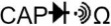 4) Кнопка MAX/MIN. Нажмите данную кнопку для выбора режима максимальных измерений, при повторном ее нажатии прибор перейдет в режим измерения минимальных значений. Нажмите и удерживайте данную кнопку для возвращения в режим автоматического выбора диапазонов. Нажмите данную кнопку для переключения в режим ручного выбора диапазонов. В режимах измерения Частоты и Рабочего цикла данная кнопка неактивна.5) Кнопка Hz/Duty. В режимах «ACV/ACA» или «Hz» при первом нажатии данной кнопки прибор перейдет в режим измерения частоты, при повторном ее нажатии – в режим измерения рабочего цикла. 6) Кнопка REL. При нажатии данной кнопки прибор сохранит текущее значение в памяти, при проведении измерений сохраненное значение будет вычитаться из полученных. В режимах измерения Частоты и Рабочего цикла данная кнопка неактивна. Нажмите и удерживайте данную кнопку для измерения тока пусковой мощности диапазонов ACA/DCA.7) LCD-дисплей. Внимание с 2018 года прибор поставляется с одним дисплеем.8) Входные гнезда T+ COM, T-.V Ω, Дисплей: Цифровой LCD-дисплей 6000 цифр, максимальное значение 6000.Контроль диапазонов: Автоматический.Полярность: Автоматическая индикация отрицательной полярности.Установка на нуль: Автоматическая.Индикатор перегрузки: На дисплее отображается символ «OL».Индикатор низкого заряда батареи: Если уровень заряда батареи опустится ниже 6.2В на дисплее отобразится индикатор «».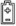 Автоматическое выключение: Если в течение 15 минут не происходит движения рукоятки поворотного переключателя или нажатия кнопок прибора, произойдет его автоматическое выключение. Для деактивации режима автоматического выключения нажмите кнопку SELECT.Стандарты безопасности: Данный прибор соответствует стандартам IEC1010, обладает двойной изоляцией, т.е. предназначен для измерения электрических параметров в соответствии с категорией III, степень загрязнения 2, 1000В.Раскрытие клещей: 45мм.Рабочие условия: Температура 32~104℉ (0~40℃), Влажность <80%.Условия хранения: Температура -4~140℉ (-20~60℃), Влажность <90%.Питание: солевая батарейка 9В.Размеры: 225х97х40мм.Вес: ≈350г. (включая элемент питания).Погрешность: ±([% от показаний]+[число младших разрядов]) при температуре использования 23°С ±5°С и относительной влажности <75% .НАПРЯЖЕНИЕ DCЗащита от перегрузки:1000В DС / 750В rms AC.Сопротивление: 10МΩ, более 100МΩ на пределе 400мВ.НАПРЯЖЕНИЕ AC (RMS)Средняя чувствительность, калибровка по среднеквадратичному значению синусоидального сигнала.Защита от перегрузки:1000В DС / 750В rms AC.Сопротивление: 10МΩ.СИЛА ТОКА DCЗащита от перегрузки:1000В A rms в течение 60 сек.СИЛА ТОКА ACСредняя чувствительность, калибровка по среднеквадратичному значению синусоидального сигнала.Защита от перегрузки:1000В A rms в течение 60 сек.СОПРОТИВЛЕНИЕЗащита от перегрузки: 250В DC/ 250В rms АС.ЕМКОСТЬЗащита от перегрузки: 250В DC/ 250В rms АС.ЧАСТОТА И РАБОЧИЙ ЦИКЛРабочий цикл: 1%~99%. Точность: ±0.5.Защита от перегрузки: 250В DC/ 250В rms АС.ТЕМПЕРАТУРАЗащита от перегрузки: 36В DC/ 36В rms АС.ПРОВЕРКА ДИОДОВ И ЦЕДОСТНОСТИ ЦЕПИЗащита от перегрузки: 250В DC/ 250В rms АС.ИЗМЕРЕНИЕ НАПРЯЖЕНИЯ DC/AC1. Вставьте чёрный измерительный провод в гнездо «Т-COM», а красный – в гнездо «VΩHz». 2. Установите поворотный переключатель в позицию «». Нажмите кнопку SELECT для выбора между режимами DC/AC.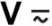 3. Подсоедините щупы к исследуемому сопротивлению.4. Считайте значение, отобразившееся на дисплее.ИЗМЕРЕНИЕ СОПРОТИВЛЕНИЯ, ПРОВЕРКА ДИОДОВ И ЦЕЛОСТНОСТИ ЦЕПИ1. Вставьте чёрный измерительный провод в гнездо «Т-COM», а красный – в гнездо «VΩHz».2. Установите поворотный переключатель в позицию «», по умолчанию первым режимом установлено измерение сопротивления. Для выбора режимов проверки диодов и целостности цепи используйте кнопку SELECT.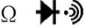 3.Нажмите кнопку SELECT для выбора режима проверки диодов.4. Подключите измерительные провода к проверяемому диоду: красный провод к аноду (+), а чёрный – к катоду (-). На дисплее будет показано приблизительное падение напряжения на диоде при протекании через него прямого тока. При обратном подключении измерительных проводов к диоду на дисплее отобразится индикатор перегрузки.5. Нажмите кнопку SELECT для выбора режима проверки целостности цепи.6. Соедините измерительные провода с исследуемой цепью. Если сопротивление будет ниже 50Ω, раздастся звуковой сигнал.7. Соедините измерительные провода с исследуемой цепью.8. Считайте значение, отобразившееся на дисплее.Внимание: В режиме проверки целостности цепи запрещено подавать напряжение.Максимальная перегрузка на входе: 250В rms <10сек.ИЗМЕРЕНИЕ ЕМКОСТИ1. Вставьте чёрный измерительный провод в гнездо «Т-COM», а красный – в гнездо «VΩHz». 2. Установите поворотный переключатель в позицию «САР». Нажмите кнопку SELECT для выбора между режимами DC/AC.3. Подсоедините щупы к исследуемому сопротивлению.4. Считайте значение, отобразившееся на дисплее.Примечание:1. Перед измерением емкости разрядите возможные конденсаторы.2. При измерении большой емкости, помните, что прибору потребуется некоторое время для отображения измеренного значения. (Для отображения измерений в диапазоне 1мкФ~99мФ потребуется 4~7 секунд)3. Перед измерением небольшой емкости (≤1мкФ), для обеспечения точности, нажмите кнопку REL, затем продолжите проводить измерения.Максимальная перегрузка на входе: 250В rms <10сек.ИЗМЕРЕНИЕ ЧАСТОТЫ1. Вставьте чёрный измерительный провод в гнездо «Т-COM», а красный – в гнездо «VΩHz». 2. Используя кнопку «Hz/Duty» выберите необходимый режим. 3. Подсоедините щупы к исследуемому сопротивлению.4. Считайте значение, отобразившееся на дисплее.ИЗМЕРЕНИЕ ТЕМПЕРАТУРЫ1. Установите поворотный переключатель в позицию «℃/℉».2. Вставьте чёрный измерительный провод термопары в гнездо «Т-COM», а красный – в гнездо «Т+».3. Расположите температурный датчик в области или на поверхности объекта, температуру которого необходимо измерить.4. Считайте значение, отобразившееся на дисплее.Максимальная перегрузка на входе: 250В rms <10сек.А. В режиме измерения температуры прибор может показывать различные значения если термопара не установлена.Б. В комплекте к данному мультиметру идет термопара WRNM-010, которая имеет ограничения по температуре использования: 250℃ (300℃ кратковременно).В. Исключите замену термопары, т.к. использование другой термопары может повлиять на точность показаний прибора. В данном режиме измерения запрещено подавать напряжение.Г. Пожалуйста, используйте специальную термопару для измерения высоких температур.ИЗМЕРЕНИЕ СИЛЫ ТОКА DC/AC1. Установите поворотный переключатель в соответствующую позицию «600А» или «1000А». 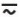 2. Нажмите кнопку SELECT для выбора между режимами DC/AC.3. Нажмите кнопку «REL», на дисплее отобразится индикатор «0» – функция установки на нуль АСА. 4. Нажмите на кнопку открытия клещей. После того как клещи разомкнутся установите между ними измеряемый кабель.5. Сомкните клещи и считайте значение, отобразившееся на дисплее.Примечание: Перед проведением этого измерения отключите измерительные провода от мультиметра.Данный цифровой мультиметр является прибором, обладающим превосходным дизайном и высоким качеством исполнения. Следующие рекомендации позволят Вам сохранить прибор в рабочем состоянии на длительный период времени.1) Следите за тем, чтобы на прибор не попадала влага. В случае попадании влаги на прибор незамедлительно протрите его досуха. Жидкости могут содержать минералы, способные вызвать коррозию.2) Используйте и храните прибор в соответствующих условиях температуры и влажности. Экстремальные температуры могут сократить продолжительность рабочего состояния прибора, повредить элементы питания и деформировать или растопить его пластиковые части.3) Держите мультиметр крепко и осторожно. Падение прибора может повлечь повреждение печатных плат, некорректную работу прибора.4) При проведении измерений силы тока располагайте кабель по центру клещей для достижения наиболее точных результатов измерений.5) Не работайте прибором в условиях повышенной загрязненности и пыли, это может привести к его преждевременной поломке.6) Для очистки прибора протирайте его влажной тканью. Не используйте жесткие химические вещества, растворители, чистящие средства.7) Для замены используйте только новые элементы питания соответствующего размера и типа. Производите замену старых батареек или батареек с низким уровнем заряда, т.к. они могут выделять химические вещества, которые выведут из строя электронные схемы. 8) Если прибор не используется в течение длительного времени извлеките из него элементы питания.ЗАМЕНА ЭЛЕМЕНТОВ ПИТАНИЯ1) Убедитесь, что прибор не подключен к цепи. Выключите прибор и отключите от него измерительные провода.2) При помощи отвертки откройте батарейный отсек.3) Замените старые батарейки на новые соответствующего типа.4) Закройте крышку батарейного отсека и зафиксируйте ее винтами.Картинки и содержание данного Руководства предназначены для ознакомления Пользователями прибора. Используйте данное руководство только применительно к мультиметрам данного типа. Если положения Руководства некорректны, проверьте наличие актуальной или обновленной информации. Приносим извинения за несвоевременное информирование о изменениях. Гарантийный срок эксплуатации – 1 год со дня продажи изделия. На изделия, у которых отсутствует дата продажи, гарантия не распространяется. Обмен неисправных изделий осуществляется через торговую сеть при предъявлении чека и гарантийного талона. Изделия с механическими повреждениями гарантии не подлежат. 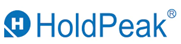 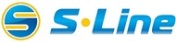 Цифровой Мультиметр-клещи Модель: HP-870NРуководство Пользователя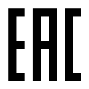 ИНФОРМАЦИЯ ПО БЕЗОПАСНОСТИВНЕШНИЙ ВИД ПРИБОРА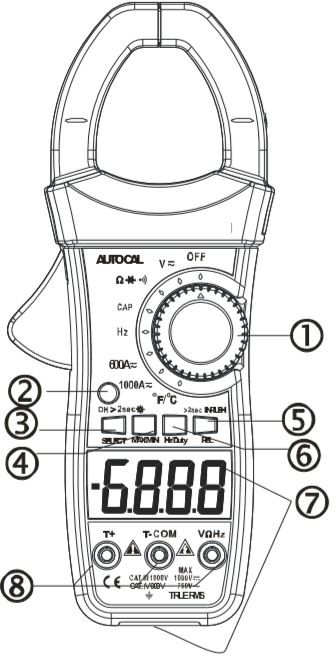 1) Поворотный переключатель. Используется для переключения режимов и диапазонов.2) Кнопка D.HOLD/включения подсветки.При нажатии данной кнопки в любом диапазоне измерений на дисплее зафиксируется текущее значение, появится индикатор «Н». Для выхода из режима фиксации текущих значений нажмите данную кнопку повторно, индикатор «Н» погаснет. Нажмите и удерживайте данную кнопку в течение 2 секунд для активации подсветки, для ее выключения снова проделайте ту же процедуру. Подсветка погаснет автоматически через 15 секунд после ее включения.ОБЩИЕ ХАРАКТЕРИСТИКИТЕХНИЧЕСКИЕ ХАРАТКТЕРИСТИКИДиапазонПогрешностьРазрешение 600мВ±(1.0%+5)0.1мВ6В±(1.0%+5)1мВ60В±(1.0%+5)10мВ600В±(1.0%+5)100мВ1000В±(1.5%+5)1ВДиапазонПогрешностьРазрешение Частота 600мВ±(3.0%+15)0.1мВ40~100Гц6В±(1.5%+5)1мВ40~400Гц60В±(1.5%+5)10мВ40~400Гц600В±(1.5%+5)100мВ40~400Гц750В±(2.5%+5)1В40~100ГцДиапазонПогрешностьРазрешение 600А±(3.0%+10)0.1А1000А±(3.5%+10)1АДиапазонПогрешностьРазрешение Частота 600А±(3.0%+10)0.1А50~60Гц1000А±(3.5%+10)1А50~60ГцДиапазонПогрешностьРазрешение 600Ω±(1.0%+8)0.1Ω6кΩ±(1.0%+8)1Ω60кΩ±(1.0%+8)10Ω400кΩ±(1.0%+8)100Ω6МΩ±(1.0%+8)1кΩ60МΩ±(2.5%+15)10кΩДиапазонПогрешность Разрешение9.999нФ±(2.5%+15)1пФ99.99нФ±(2.5%+15)10пФ999.9нФ±(2.5%+10)100пФ9.999µФ±(2.5%+10)1нФ99.99µФ±(2.5%+10)10нФ999.9µФ±(3.0%+20)100нФ9.999мФ±(5.0%+25)1мкФ99.99мФ±(5.0%+25)10мкФДиапазонПогрешностьРазрешениеЧувствительность9.999Гц±(0.5%+15)0.001ГцМинимум входного напряжения: 0.1В~1.5В АС99.99Гц±(0.5%+15)0.01ГцМинимум входного напряжения: 0.1В~1.5В АС999.9Гц±(0.5%+15)0.1ГцМинимум входного напряжения: 0.1В~1.5В АС9.999кГц±(0.5%+15)1ГцМинимум входного напряжения: 0.1В~1.5В АС99.99кГц±(0.5%+15)10ГцМинимум входного напряжения: 0.1В~1.5В АС999.9кГц±(0.5%+15)100ГцМинимум входного напряжения: 0.1В~1.5В АС9.999МГЦ±(0.5%+15)1кГцМинимум входного напряжения: 0.1В~1.5В АСДиапазонПогрешность Погрешность Разрешение℃-20~100℃±(2.0%+3)1℃℉-4~1832℉±(2.5%+5)1℃ДиапазонОписаниеПараметры теста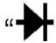 При прямом включении диода показания примерно соответствуют  падению напряжения на  диодеПрямой ток DС приблизительно 1.0мАОбратный ток DС приблизительно 3.0В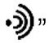 Сигнал звучит, если сопротивление - меньше чем приблизительно 50ΩНапряжение разомкнутой цепи: приблизительно 1.0ВИНСТРУКЦИЯ ПО ПРИМЕНЕНИЮОБСЛУЖИВАНИЕГАРАНТИЙНЫЕ ОБЯЗАТЕЛЬСТВАДата продажи Штамп магазина